http://en.wikipedia.org/wiki/Ovid_(village),_New_York Ovid and the surrounding area was part the lands controlled by the Iroquois. The Sullivan Expedition of 1779 drove away or killed many of these natives to reduce their raiding in support of the British. After the American Revolution the village was in the Central New York Military Tract, used to compensate soldiers.Ovid was the first county seat of Seneca County, and a courthouse was erected in 1806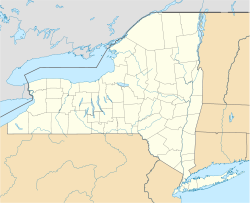 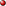 Ovid, New YorkLocation within the state of New YorkOvid, New YorkLocation within the state of New YorkCoordinates: 42°40.5′N 76°49.6′W﻿ / ﻿42.6750°N 76.8267°W﻿ / 42.6750; -76.8267Coordinates: 42°40.5′N 76°49.6′W﻿ / ﻿42.6750°N 76.8267°W﻿ / 42.6750; -76.8267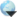 Coordinates: 42°40.5′N 76°49.6′W﻿ / ﻿42.6750°N 76.8267°W﻿ / 42.6750; -76.8267Coordinates: 42°40.5′N 76°49.6′W﻿ / ﻿42.6750°N 76.8267°W﻿ / 42.6750; -76.8267CountryUnited StatesStateNew YorkCountySenecaAreaArea • Total0.4 sq mi (1.1 km2) • Land0.4 sq mi (1.1 km2) • Water0.0 sq mi (0.0 km2)Elevation968 ft (295 m)Population (2000)Population (2000) • Total612 • Density1,460.9/sq mi (564.1/km2)Time zoneEastern (EST) (UTC-5) • Summer (DST)EDT (UTC-4)ZIP code14521Area code(s)607FIPS code36-55816GNIS feature ID0959663